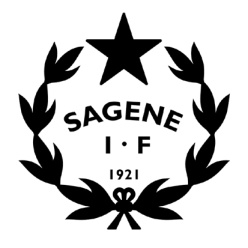 Tid:		Tirsdag 3. februar 2021 kl. 18-21Sted: 		Digitalt her: https://meet.google.com/eny-cocp-tvz Inviterte:	Styrets arbeidsutvalg	 Frafall: 	 	Ragnhild SAKSLISTEProgram: Kl. 18-19.30: Møte Oslo idrettskrets ang Nabolagsklubb (P-sak 4/21)Deltar fra Sagene IF: Einar Eriksen, Petter Mathiesen, Siri Moe, Arvid Sivertsen, Vibeke Thiblin Deltar fra Idrettskretsen: Marit Slupstad, Tone Holm DagsvoldØvrige deltakere: Morten Renslo Sandvik (Forsker NIH), samt Veileder/Coach for Marit. Kl. 19.30- 21: Møte styrets arbeidsutvalg (Øvrige saker)VedtakssakerNabolagsklubb – Møte med Oslo idrettskretsBakgrunn/agenda for møtet finner du her.  OIK har fått: Status strategi 2020-22, ny strategi 2021-23, ny org. plan, rapport inkl. arbeidet 2020Gjennomføring av styremøtene - Forslag til endringer/forbedringer (Petter) Planlegging av digitalt årsmøtet 25. mars 2021 kl. 18.00. – Gjennomgang av sakspapirer/forslag. OrienteringssakerRegnskapsrapport pr. 31.desember 2020. (Vedtak om fordeling av dugnads/refusjon er gjort)Rapport utestående fordringer. (Status: 2019: 6,1%, 2020: 13%, 2021: 41%)Kartleggingsskjema avdelingene.Avviksrapportering HMS.Vedtaksprotokollen.MØTEPLAN 2021STYRESAKER i 2021Oppfølging av utbyggingen av Voldsløkka sør 100- års jubileumPlanlegging, gjennomføring og evaluering av rekrutterings- og inkluderingsarbeidet, inkl. nabolagsklubbOrganisering av nye idretter – Håndball, Dans, Judo, Turn.Allidrett/turn – Få i gang som egen avdeling styrt av frivillige. Sammenslåing av bandy, innebandy og landhockey? Og Judo og bryting?Ungdom i arbeid – Utarbeide plan og finne finansiering. Kurs og kompetanse – Kartlegging av status og lage plan for veien videre. Boblehall tennis og tennislek rundt banene? Verdiombud? - Varslingsrutiner, sørge for kursing og kompetanse, samle alle verditemaer. GDPR – nye personvernregler i Sagene IF. Revidering årshjulet.Digitalisering - Nytt medlemsregister, Nytt regnskapssystem og rutiner, innfasing av Onestop reportingFornye Anti- doping policy (nytt styret)Gjennomføre bedre klubbSponsorarbeid – Få i gang arbeid mot større sponsorerTiltak/plan for rekruttering etter Korona – Sommerplan 2021, søknad Gjensidigestiftelsen. Veien videre for Etter skoletid – BUFdir støtte varer til 28/2 2022. MøteUkedagDatoTidspktStedAUTirsdag12/118:00KlubbhusetStrategi/budsjettTirsdag26/118:00KlubbhusetStyret Tirsdag23/218:00KlubbhusetAU (Oslo idrettskrets)Tirsdag02/318:00KlubbhusetStyretTirsdag16/318:00KlubbhusetÅrsmøteTorsdag25/318:00KlubbhusetAUTirsdag13/418:00KlubbhusetStyreseminarTirsdag27/418:00KlubbhusetAUTirsdag19/518:00KlubbhusetStyreTirsdag15/618:00KlubbhusetAUTirsdag11/818:00KlubbhusetStyretTirsdag31/818:00KlubbhusetAUTirsdag21/918:00KlubbhusetStyretTirsdag26/1018:00KlubbhusetAUTirsdag16/1118:00KlubbhusetStyret + julebordTorsdag16/1218:00Klubbhuset